2015 Primary Curriculum BulletinTO PRINCIPALS AND CURRICULUM SUPPORT TEACHERSWelcome back to the new school year. An especially warm welcome to those who are new to the Diocese and to those new to the CST role. We trust you have had a reasonably settled start to Term One.The following is an attempt to provide a short introduction to the Curriculum team, to support available and identification of important documents. Whilst much of the material is familiar to most of you, we recognize that you are busy people and sometimes need reminders of what is available in the way of support.The information provided is a summary. Please feel free to contact a member of the Curriculum Team, who will assist you in any way possible.the TeamThe Curriculum Team welcomes Michelle King to the role of Education Officer: Literacy. Michelle brings with her a wealth of experience gained across a variety of education systems and in a variety of settings.Administrative AssistantMandy ShephardPh: 4050 9728Email: ashephard@cns.catholic.edu.au Senior Education Officer: Primary CurriculumChristine MastersPh: 4050 9769		Mob: 0404 052 927Email: cmasters@cns.catholic.edu.au Education officer: Primary CurriculumGeraldine NorrisPh: 4050 9760 Email: gnorris@cns.catholic.edu.auEducation officer: Primary CurriculumSharon CountyPh: 4050 9718		Mob: 0422 202 971Email: scounty@cns.catholic.edu.au Education officer: Literacy CoachCarly SteelePh: 4050 9789	Email: csteele@cns.catholic.edu.au Education officer: Literacy CoachMichelle KingPh: 4050 9794Email: mking@cns.catholic.edu.au Key DocumentsThe following documents play a key role in Curriculum Development in the Diocese:Defining FeaturesDefines the seven features of Catholic schools in the context of the Church's evolving mission in the world.Requires our schools to seek more effective ways to respond to the educational, pastoral and spiritual needs of all.National Goals for SchoolingPromotes high-quality schooling for all Australian students and articulates two goals:Equity and ExcellenceSuccessful learners; confident and creative individuals; active and informed citizensDiocesan Learning FrameworkDescribes the key elements that should inform curriculum planning and decision-making in our schools, along with the delivery and evaluation of curriculum in classrooms across the diocese.Curriculum Development in the Diocese of Cairns - A way ForwardAustralian CurriculumCurriculum Support Teacher RoleThe importance of curriculum and the need for its development, ongoing review and coordination are well recognised within the school's and system organisation of the Cairns diocese. It is important to have a view that takes into account both long-term and short-term goals. While the Curriculum Support Teacher has responsibility across both strands emphasis must be given to working with his/her principal to ensure a cohesive, integrated model of curriculum support. The effectiveness of the role, will be increased by ensuring that all staff have support in terms of the development, implementation and evaluation of their learning and teaching plans. A strong emphasis therefore is placed on consultation and collaboration that includes the need for effective and efficient information networks both within the school and beyond.The role is one of partnership with the principal and the leadership team of the school and frequent contact and discussions are essential to ensure the overall outcomes of the role are achieved. Communication with CES Education Officers, through the Senior Education Officer – Curriculum or delegate, is a very important developmental aspect of this role.CST Curriculum MeetingsCombined CSTsCluster MeetingsCES Curriculum Team SupportSchools will continue to be able to enlist the help of various team members to support specific initiatives.The Curriculum PlaceInformation that is related to Curriculum, including advice from the CES, can be found at http://www.cnscurric.catholic.edu.au. The site contains:General curriculum information including the process for curriculum development in the Diocese of Cairns, time allocations, planning expectations, differentiation strategies.Learning Area specific sections which contain suggested template documents, Diocesan sequence and Scope documents, units of work and support materials.Assessment and Reporting – CES and Legislation driven policies and procedures; NAPLAN and SRS information and related forms etc.Professional Learning – This section contains materials from CES professional development days.CES Staff PortalMeeting dates and course dates can all be accessed through the staff calendar and professional learning calendar found on the home page of the Staff Portal.Curriculum material and related links can be accessed via the Curriculum link on the left hand side of the portal.Learning and Teaching Update and QCEC UpdateThis fortnightly update provides the latest information in relation to learning and teaching at Diocese, State and National level. There is a section to ensure teachers have access to the most recent information in relation to the Australian Curriculum as well as professional learning opportunities, resources etc. The QCEC Update provides similar information.Both updates are available on the Home page of the Staff Portal. Access to past updates is also available.Professional Development	Literacy and numeracy PDRegional PDHoliday PDOtherCurriculum conference – Know, Teach, LearnThe annual Curriculum Conference will throw a spotlight on Know, Teach, LearnThe conference will be held on Saturday August 15 from 9:00 – 3:00 at Lennon Hall.2015 ProjectsAustralian CurriculumChristine Masters is overseeing the introduction to new Australian Curriculum areas in 2015.Lap development and Unit writing dates are TBA.Australian Curriculum – The ArtsGeraldine Norris is continuing to oversee the introduction to the Australian Curriculum: The Arts and the following significant activities are being undertaken in this area.LanguagesThere will be a new coordinator of Languages who will be available to support Language teachers with resources, planning, assessment and behavior management ideas. There are a bank of iPads that can be borrowed for use by Language teachers with appropriate Apps loaded.The Italian Language Centre provides financial support for those schools studying Italian. These funds are distributed to primary schools once they have been received by the CES. ILC funding is paid directly to colleges teaching Italian. The funding is for the purchase of resources to support the teaching of Italian.Maths Activity Guidelines (MAGs)The Maths Activity Guidelines for P - 5 have been revised based on feedback from teachers using the material. They are available on The Curriculum Place.Geraldine and a group of teachers have been working diligently to produce MAGs for Year 6. Term One are available on The Curriculum Place and the coming terms will be added as they are completed. All MAGs will be revised during the year as Geraldine receives feedback from teachers using them.Anyone interested in assisting in the writing process should contact Geraldine directly. TRS is available to support this process.NAPLANNAPLAN analysis and the resulting Literacy and Numeracy Action Pans are a requirement of the Non-State Schools Accreditation Board compliance audit. Schools are required to set aside time to enable the Principal, CST and LST to sit and systematically review all available data before developing Literacy and Numeracy Action Plans for the following year. These plans are requested by CES to identify possible system wide needs.The Curriculum Team look forward to continuing to provide service to all throughout the year. Please do not hesitate to contact myself or other members of the Team if you have any queries regarding information within this Bulletin or if there are other areas in which you require support.Regards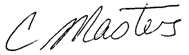 Christine MastersSenior Education Officer - Primary CurriculumFriday February 20Thursday September 10Term OneTerm TwoTerm ThreeTerm FourNorthernMarch 3May 26August 18November 10SouthernMarch 4May 27August 19November 11Western March 5May 28August 20November 12Point of ContactAreas of SpecialisationChristine MastersBabindaBentley ParkEarlvilleInnisfailManundaMossmanEconomics and BusinessTechnologiesSRSGoogle etc.Data Collection and AnalysisGeraldine NorrisDimbulahMareebaNorth CairnsParramatta ParkSilkwoodSouth JohnstoneTrinity parkNumeracyScienceMathsThe ArtsChromebooks and other mobile devicesSharon CountyAthertonGordonvaleRavenshoeRedlynchThursday IslandTullyWoreeGeographyHistoryCivics and CitizenshipHPEKindyCarly SteeleBentley ParkDimbulahGordonvaleMareebaMossmanSilkwoodThursday IslandTrinity ParkLiteracyExplicit InstructionMichelle KingEarlvilleInnisfailManundaNorth CairnsRavenshoeRedlynchTullyWoreeLiteracyExplicit InstructionTopicVenueDateTimeQCT StandardsCoachingC1Mar 109:00 – 3:006, 7Explicit InstructionSevilleFeb 259:00 – 3:002, 3Explicit Teaching of LiteracyC1Mar 99:00 – 3:002, 3Explicit Teaching of NumeracyC1Mar 129:00 – 3:002, 3TopicVenueDateTimeQCT StandardsHow do we teach Grammar and Punctuation?SouthernWesternNorthernMar 17Mar 18Mar 194:00 -5:302, 3How do we Teach Spelling?SouthernWesternNorthernMay 5May 6May 74:00 -5:302, 3Problem Solving – teaching to the core of mathsSouthernWesternNorthernJun 16Jun 17Jun 184:00 -5:302, 3How do we teach writing?SouthernWesternNorthernAug 4Aug 5Aug 64:00 -5:302, 3Using Google and Teacher DashboardSouthernWesternNorthernSept 15Sept 16Sept 174:00 -5:302, 3, 4,How do we teach reading?SouthernWesternNorthernOct 20Oct 21Oct 224:00 -5:302, 3TopicVenueDateTimeQCT StandardsGot data, Now whatC1Apr 89:00 – 3:002, 3, 4, 5Creating Task and Criteria SheetsC1Apr 109:00 – 3:004Using Running Records for LearningC1Jul 89:00 – 3:002, 3, 5Tactical Teaching - ThinkingC1Sept 239:00 – 3:002, 3, 5TopicVenueDateTimeQCT StandardsBeginning TeachersC1Feb 11Jul 249:00 – 3:002, 3, 7